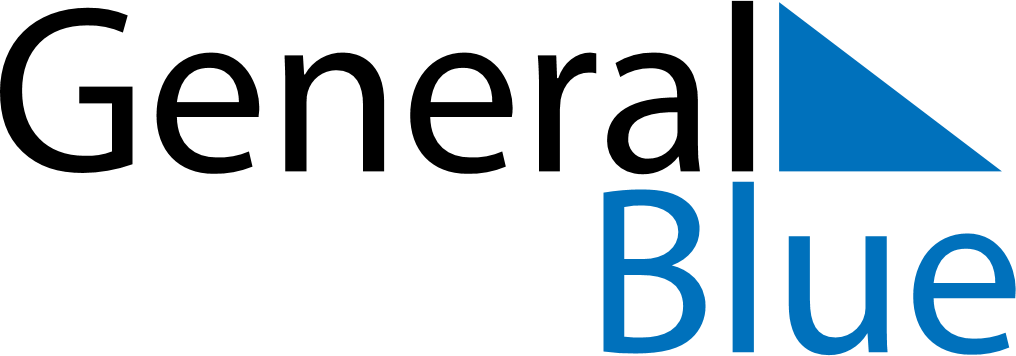 Weekly Meal Tracker March 24, 2025 - March 30, 2025Weekly Meal Tracker March 24, 2025 - March 30, 2025Weekly Meal Tracker March 24, 2025 - March 30, 2025Weekly Meal Tracker March 24, 2025 - March 30, 2025Weekly Meal Tracker March 24, 2025 - March 30, 2025Weekly Meal Tracker March 24, 2025 - March 30, 2025MondayMar 24TuesdayMar 25TuesdayMar 25WednesdayMar 26ThursdayMar 27FridayMar 28SaturdayMar 29SundayMar 30BreakfastLunchDinner